Tax Organizer for Partnership Returns1065 ReturnsUse this Organizer for LPs or LLCs (Taxed as Partnerships)IMPORTANTWe will be unable to complete your tax return until we have received all necessary pages of the organizer including the client statement, payment information, ownership & partnership information pages. DG Anderson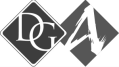  Tax Preparation | BookkeepingToll Free: 888-829-8447Local: 702-487-3780Fax: 702-664-0547E-Mail: taxdept@DGAnderson.comINSTRUCTIONSPlease attach a copy of your previous year tax return if not prepared by either Anderson Business Advisors or De Joya Griffith CPAs.Complete the sections pertaining to your tax reporting requirements.Please check the organizer to make sure you are furnishing all the information needed to complete your return correctly and accurately. Use the last page of the organizer to write down questions you may have and we will address them during the preparation of the tax return.Please print out a Balance Sheet and a Profit & Loss Statement from your accounting program using cash basis. Please provide 1099-B Statements for all trading accounts.Please provide Gain/Loss Activity Reports in Excel format.Provide all HUD-1 and Closing Statement from Real Estate ActivitiesCLIENT STATEMENTTax returns are prepared in the order received.  Completed Tax Organizers are due in our offices 30 days prior to the return deadline in order for DG Anderson to guarantee the timeliness of the return.  In the event a Tax Organizer is received within the 30 day period prior to the tax deadline, Client will pay an expedite fee of $150.00 to ensure timely completion and if received in the final 2 weeks before the deadline, Client will pay $250.00 to ensure timely completion. If unable to complete by deadline, DG Anderson will request an extension on Client’s behalf if that option is available.The scope of work in connection with the preparation of your (“the Client”) federal and state income tax returns is intended to be in compliance with the requirements issued by the various taxing authorities. Because tax laws are not always clear, honest differences of opinions may arise between our interpretation of laws and that of the various taxing authorities. We will assist you in resolving these differences in your favor whenever possible.Client and/or your duly appointed representative agree not to hold DG Anderson liable for interpretations made with regard to any of the information supplied by Client and used in the preparation of the tax returns.  Unless compelled to do so by law, DG Anderson does not disclose any irregularities or provide statements with regard to the validity of the information supplied by Client to any taxing authority.All tax returns are subject to review and acceptance by the various taxing authorities.  In the event of an examination or other taxing authority contact, DG Anderson can respond or represent your position to the taxing authority; however, there is a fee for this service. You may appeal any adjustments proposed by a taxing authority. Please review any completed tax returns carefully.  As preparers, we have a responsibility both to the various taxing authorities with whom we file tax returns as well as to our clients.  Any client will remain liable for the contents of tax returns prepared by DG Anderson with data provided by said client.All tax return preparation fees must be paid before the tax return can be electronically processed.  Once    payment is received and the proper forms are signed to electronically file the tax return, i.e. Form 8879, we will file  the tax return.  I/We acknowledge this statement by signature/signatures and dates below.Signature (Required): ______________________________________________Date: ____________Signature: ______________________________________________Date: ____________*Name on Credit Card (Required) 						*Card Number (Required) 					  Expiration Date 		  Code 		By signing, you are authorizing DG Anderson to send you an invoice electronically (via email) and to charge the credit card provided above five (5) days after the invoice has been submitted to you.Check here if you would like a quote for the preparation fees based on the information provided in this Organizer before work is commenced.THIS PAGE MUST BE SIGNED AND RETURNEDFAX: 702-664-0547 or EMAIL: taxdept@DGanderson.comFAX COVER PAGEAttention:  DG AndersonTO:   		DG Anderson - 702-664-0547Attention:  					FROM: 	____________________________________DATE:	 __________________Total Number of Pages (Including Cover):	 __________________THIS FAX INCLUDES THE FOLLOWING (CHECK ALL THAT APPLY):⁬ Client Statement⁬ Organizer for (Name ___________________________________)⁬ Supporting Documentation⁬ Other   _______________________________________________EXTENSION REQUESTPartnership Tax Returns must be filed on or before April 15, 2014.If you are unable to provide us with the necessary information to complete the return timely, you can file Form 7004 Application for an Extension of Time to File, and request an automatic five-month extension (for Partnerships).   We can file the extension for you.   Here is what you need to do:CONTACT DG ANDERSON BY WRITING AT LEAST ONE MONTH BEFORE THE DUE DATE OF THE TAX RETURN AND REQUEST THAT ANDERSON FILE THE EXTENSION ON YOUR BEHALF. PLEASE EMAIL ALL REQUESTS TO TAXDEPT@DGANDERSON.COM.Please provide a copy of the prior year Partnership Tax Return if not prepared by our offices (Anderson Business Advisors or De Joya Griffith). Check here if you would like us to file an extension for your return.  This is a free service so long as we file the return.  If the extension deadline is reached and we have not filed your return, we will bill the card on file $35 to cover the filing cost of the extension. *if you need extensions filed for other entities, please contact our offices or download the 2013 Extension Request form and list all entities that require the filing of an extension. If you are a first time filer, please provide copies of any documents in your possession concerning your EIN including the following:  Form SS-4; Acceptance Letter from the IRS with the EIN Assigned; Invoice from the Formation of the Entity.   DG Anderson Tax Preparation | BookkeepingToll Free: 888-829-8447Local: 702-487-3780Fax: 702-664-0547E-Mail: taxdept@DGAnderson.comPartnership or LLC Information:(Complete All Fields)Name of Partnership or LLC _______________________________________________________________Business Address of Partnership or LLC ______________________________________________________Employer ID Number (EIN) ___-____________________ Signing Officer Title: _____________________Person to Contact about this Return: ________________________ Telephone No.: ________________E-mail address: ______________________Mail completed return to: _______________________________________________________________Does your Partnership or LLC have a year-end other than Dec?  (  ) Yes	(  ) Enter year-end date __________     Is this the partnership’s first tax return?  (  ) Yes	(  ) NoIs this the final tax return?  (  ) Yes	(  ) No	    If yes, what is the dissolution date?   _____________State of Formation: ______   State ID No.: ______________   State Tax ID Number: ____________What date was the Partnership or LLC formed? (Found on the Charter Certificate): 			What is the principal Business? _______________What is the main product or service? ________________Webfile No. (Texas Only): 			Other Information:Accounting Method:  (  ) Cash 	(  ) Accrual	(  ) Other _____________________ Specify       At any time during the year, did the Entity have an interest in or signature authority over a financial account in a foreign country?  	(   ) Yes 	(   ) No ARE ALL PARTNERS/MEMBERS ACTIVELY PARTICIPATING IN THIS BUSINESS (    ) Yes (   ) No  Are any of the Members claiming Real Estate Professional Status from the real estate activities being reported in this Partnership?  (  ) Yes (  ) No	If yes,  DID THOSE MEMBERS SPEND A MAJORITY OF THEIR WORKING HOURS AND AT LEAST 750 HOURS OF SERVICE IN 2013 *QUALIFIED ACTIVITIES IN REAL ESTATE?  	 (   ) Yes	(   ) No(*i.e. develop, redevelop, construct, reconstruct, acquire, convert, rent, operate, manage, lease or sell)?ARE THEY DOCUMENTED IN WRITING? 	(   ) Yes 	(   ) NoDo you have a Corporation that owns an interest in this entity? (  ) Yes  	(  ) No If yes, please list name of Corporation? __________________________________________________HAVE ALL PROPERTY TITLES BEEN TRANSFERRED INTO THE NAME OF THE PARTNERSHIP OR LLC OR HAS A BENEFICIAL INTEREST OF A LAND TRUST HOLDING TITLE TO REAL ESTATE BEEN ASSIGNED TO THIS ENTITY?  (  ) Yes 		(  ) No Is the Partnership publicly traded?  (   ) Yes		(   ) No   Ownership Information**Please fill in all information – If shareholder is an individual, use the Social Security Number.  If shareholder is an entity, use the EIN numberAttach Additional Pages if NecessaryBALANCE SHEETAssetsCash in Bank on Last Day of Business Year (must have an amount)             	$ __________________Trade Notes and Accounts Receivable (for accrual basis only)                             	$ __________________Inventories                                                                                                             	$ __________________Other Current Assets (attach statement)                                                       		$ __________________Other Investments (attach statement)                                                                      	$ __________________Buildings and Other Depreciable Assets                                                                	$ __________________Less accumulated Depreciation                                                                            	$ __________________Land                                                                                                                     	$ __________________Intangible Assets                                                                                                   	$ __________________Less Accumulated Amortization                                                                            	$ __________________Total Assets                                                                                                           	$ __________________Liabilities and CapitalAccounts Payable  			                                                               	$ __________________Mortgages and Notes Payable in Less Than 1 Year (accrual basis only)                	$ __________________Other current liabilities (attach statement)                                                                 	$ __________________All Nonrecourse Loans                                                                                           	$ __________________Mortgages, Notes Payable in 1 Year or More                                                        	$ __________________Other Liabilities (Attach Statement)                                                                	$ __________________Partners’ Capital Accounts                                                                                    	$ __________________Total Liabilities and Capital                                                                                   	$ __________________INCOMEIN LIEU OF THIS PAGE, THE BALANCE SHEET, PROFIT & LOSS STATEMENT, AND GENERAL LEDGER FOR THE PARTNERSHIP YEAR-END MAY BE ATTACHED.Business Income									  $__________________Interest Received (Enclose all 1099-INT Forms).				              $__________________Dividends Received (Enclose all 1099-DIV Forms).			                          $__________________EXPENSES(Business only, do not include Rental or Personal Expenses here)PLEASE COMPLETE ONLY IF THE PARTNERSHIP BALANCE SHEET, GENERAL LEDGER AND PROFIT AND LOSS STATEMENTS ARE NOT ATTACHED.Organization Costs (Amount spent to form the Partnership or LLC) 	 $____________________(Initial Year Return Only)1. Bank Charges						     		$____________________2. Office Supplies (Including Printing & Copies)				$____________________3. Business Licenses 								$____________________4. Legal and Professional Services                                           		$____________________5. Management Fees                                                                      		$____________________6. Guaranteed Payments to Partners 						$____________________Other Expenses (Describe)										$_____________________										$_____________________										$_____________________										$_____________________PLEASE USE THE NEXT PAGE TO ENTER ALL RENTAL INCOME AND EXPENSE INFORMATION.RENTAL “REAL ESTATE” PROPERTY AND ROYALTY INCOME:ATTACH HUD-1’S FOR ALL PROPERTY PURCHASES & REFINANCINGS IN 2013Description of Property & Complete Property Address (ex: Single family, Duplex, Condo, or Commercial)Property ID (A) ________________________________________________________________________Property ID (B) ________________________________________________________________________Property ID (C) ________________________________________________________________________Property ID (D) ________________________________________________________________________Income:					(A)		(B)		(C)		(D)Date Property became Available for Rent 	________	________	________	________Rents received (total for year)	     	________	________	________	________Royalties received			     	________	________	________	________Expenses:                                                         (A)		(B)		(C)		(D)Auto (Used for Rental Properties)		________	________	________	________Advertising and Promotion			________	________	________	________Cleaning and Maintenance			________	________	________	________Commissions				            ________	________	________	________Insurance					________	________	________	________Legal and Professional Fees			________	________	________	________Mortgage Interest				________	________	________	________Management Fees                                           ________        ________        ________        ________Points Purchase/Refinancing			________	________	________	________Repairs (over $250, itemized below)		________	________	________	________Real Estate Taxes				________	________	________	________Utilities					________	________	________	________Meals/Entertainment				________	________	________	________Other Expenses (List on Last Page)		________	________	________	________ASSETS FOR DEPRECIATION:		Rental Asset Worksheet: Complete for all rental assets purchased. List any repairs, furnishings and appliances greater than $250Property ID           Date Purchased		Asset	            Price	                     If Sold, Date          Sale Price	Note: If you converted personal property items for rental use, under the heading ‘date purchased,’ please indicate the date when the asset was first used for the rental  and under the heading ‘price,’ indicate fair market value of asset on the date of first rental use.SALE OF REAL ESTATEEnclose copies of Form(s) 1099-S & CLOSING STATEMENTS HUD-1’S FOR ALL PURCHASES, SALES, AND REFINANCINGS.Description		Date Acq’d	Date Sold	Sales Price	 Cost Basis	   Rental    Investment________________    __________	__________	$__________	 $__________     ____        ____________________    __________	__________	$__________	 $__________     ____        ____________________    __________	__________	$__________	 $__________     ____        ____________________    __________	__________	$__________	 $__________     ____        ____________________    __________	__________	$__________	 $__________     ____        ____If the sold properties have been depreciated as prior rentals please provide all depreciation schedules.LIKE KIND EXCHANGEWas the exchange done with Related Parties (person or entity)?  (   ) Yes	(   ) NoPlease include: FOR PROPERTIES GIVEN UP:	Purchase Closing Statements (HUD-1)If acquired by an exchange, include Form 8824- (on tax return year the property was acquired)Sale Closing Statements (HUD-1)Depreciation Statement (on Previous Year Tax Return)    FOR PROPERTIES RECEIVED:	Purchase Closing Statements (HUD-1)                         	$____________________	Value of other properties Received: (List)  			$____________________	 Cash received                                          		        	$____________________Exchange Cost 						$____________________   Accommodator Statement    Itemize any other costs incurred. (List Below)Description                                             		Amount                             ______________________________         	$___________________                             ______________________________               	$___________________
                             ______________________________               	$___________________                             ______________________________            	$___________________SALES OF STOCKS, BONDS, MUTUAL FUNDS AND OTHER SECURITIESIs the brokerage account in the name of this partnership/LLC?  (   ) Yes	(   ) NoIf no, do not continue.Please include the entire form 1099-B furnished from your Brokers along with a Gain/Loss Activity Report in Excel format.  If the broker statements include the COST of the securities sold during the year and or you are sending printouts showing the cost of the securities sold, you do not need to complete this section. TOTAL OPTIONS PURCHASED IN 2013		$				TOTAL OPTIONS PURCHASED IN 2013 THAT ARE STILL OPEN AT THE END OF YEAR		$				TOTAL OPTIONS SOLD IN 2013			$				LIST ANY OPEN OPTION TRANSACTIONS AT YEAR END ON LAST PAGE. ADDITIONAL INFORMATION OR COMMENTS:____________________________________________________________________________________________________________________________________________________________________________________________________________________________________________________________________________________________________________________________________________________________________________________________________________________________________________________________________________________________________________________________________________________________________________________________________________________________________________________________________________________________________________________________________________________________________________________________________________________________________________________________________________________________________________________________________________________________________________________________________________________________________________________________________________________________________________________________________________________________________________________________________________________________________________________________________________________________________________________________________________________________________________________________________________________________________________________________________________________________________________________________________________________________________________________________________________________________________________________________________________________________________________________________________________________________________________________________________________________________________________________________________________________________________________________________________________________________________________________________________________________________________________________________
__________________________________________________________________________________________
__________________________________________________________________________________________
__________________________________________________________________________________________
__________________________________________________________________________________________
__________________________________________________________________________________________
__________________________________________________________________________________________
															Partnership & LLC Tax Organizer2013Name of Partner/MemberAddressPercentage of OwnershipSSN or EIN**requiredGeneral or Limited Partner?Country of Citizenship?DESCRIPTION OF PROPERTYDATE ACQUIREDDATE SOLDSALES PRICECOST BASIS